DAFTARPUSTAKAAdnyana,I.M.(2020). ManajemenInvestasidanProtofolio.Jakarta: LPU-UNASAffifudin(2021).AnalisisPengaruhCurrentRatio(Cr)DanReturnOnAsset(Roa)TerhadapReturnSahamDenganNilaiTukar(Kurs)SebagaiVariabelModerasi.E-JurnalEkonomi.Online.26Mei2023.http://perpus.iainsalatiga.ac.id/lemari/fg/free/pdf/?file=http://perpus.iainsalatiga.ac.id/g/pdf/public/index.php/?pdf=8334/1/SKRIPS~1AlmiraKalyadanWiagustiniPutu(2020).ReturnOnAsset,ReturnOnEquity,DanEarningPerShareBerpengaruhTerhadapReturnSaham.E-JurnalManajemen.Vol.9,No.3,2020:1069-1088.Online.27November2022.http://www.garuda.kemdikbud.go.id/article.php?article=1545328&val=989Ayyuna Nur, Effendi Ihsan dan Amelia Rizca (2021). Pengaruh Leverage RatioTerhadap Return Saham pada Perusahaan Makanan dan Minuman yangTerdaftar di Bursa Efek Indonesia. Jurnal Ilmiah Manajemen dan Bisnis(JIMBI).Vol2(1)2021:51-5.Online.27November2022.https://www.jurnalmahasiswa.uma.ac.id/index.php/jimbi/article/view/468/497CNN.(2021).SejarahGiant,RitelRaksasayangBakalTutupJuli2021.Online.30November	2022.https://www.cnnindonesia.com/ekonomi/20210525175048-92-646861/sejarah-giant-ritel-raksasa-yang-bakal-tutup-juli-2021Darminto, D. P.(2019).AnalisisLaporanKeuangan(keempat).Yogyakarta:UPPSTIMYKPN.DeviPerwanidanArtiniSri(2019).PengaruhRoe,Der,Per,DanNilaiTukarTerhadapReturnSaham.E-JurnalManajemen.Vol.8,No.7,2019:41212.Online.	27	November	2022.https://ojs.unud.ac.id/index.php/Manajemen/article/download/45717/30114GhozaliImam.(2018).AplikasiAnalisisMultivariate(Sembilan).Yogyakarta:Undip.Hamidi.(2010).MetodePenelitianKualitatifPendekatanPraktisPenulisProposaldanLaporanPenelitian.(1 Ed) . Malang: UU PersHartonoJogiyanto.(2017).TeoriPortofoliodanAnalisisInvestasi.Yogyakarta:BPFEHellen.(2021).MenyikapiKebangkitanInvestordiPasarModal.Online.25November.https://www.poems.co.id/htm/Freeducation/LPNewsletter/v94/Vol94_peningkatanjumlahinvestorritel.htmlHidayatWahyuWastam.(2020).BukuAnalisInvestasidanPasarModal.Ponorogo:UwaisInspirasiIndonesiaIstiqomah (2019) Pengaruh Kinerja Keuangan Terhadap Return Saham DenganNilai Tukar (Kurs) Sebagai Variabel Moderasi: Studi Pada PerusahaanFarmasi Yang Terdaftar Di Bursa Efek Indonesia Periode 2013-2017. E-Jurnal Manajemen.Online. 26 Mei 2023.https://scholar.google.com/scholar?q=related:R20MLkowlTEJ:scholar.google.com/&hl=id&as_sdt=0,5#d=gs_qabs&t=1683778286476&u=%23p%3DquQGGt7Zrs0JKasmir. (2021). Analisis Laporan Keuangan (13 Ed). Depok: Rajawali Pers.Legiman,F.M.,Tommy,P.,&Untu,V.(2015).Faktor-faktorYangMempengaruhiReturnSahamPadaPerusahaanAgroindustryYangTerdaftarDiBuIndonesiaPeriode2009-2012.JurnalRisetEkonomi,Manajemen,BisnisDanAkuntansi,3(3),382–392.Online.30September2022.https://ejournal.unsrat.ac.id/v3/index.php/emba/article/view/9411Malik, A. (2022). Jumlah Investor Pasar Modal Agustus 2022 Tembus 9,54 Juta,Reksadana8,86Juta.Online.15November2022.https://www.bareksa.com/berita/pasar-modal/2022-09-21/jumlah-investor-pasar-modal-agustus-2022-tembus-954-juta-reksadana-886-jutaMaskurFatkhul.(2022).Daftar10KawasanIndustriTerbesardiIndonesia.Online.6	Februari	2022.	https://bisnisindonesia.id/article/daftar-10-kawasan-industri-terbesar-di-indonesiaNuryadi,Astuti,T.D.,Utami,E.S.,&Budiantara,M.(2017).BukuAjarDasar-DasarStatistikPenelitian.Yogyakarta:GramasuryaPande (2012). Pengaruh Kinerja Keuangan Terhadap Return Saham PerusahaanSektorFoodAndBeveragesDiBei.E-JurnalEkonomiDanBisnis.Online.26	Mei	2023.https://media.neliti.com/media/publications/255349-pengaruh-kinerja-keuangan-terhadap-retur-f21d508a.pdfPujawati,P.E.,Wiksuana,I.G.B.,&Artini,L.G.S.(2015).PengaruhNilaiTukarRupiah Terhadap Return Saham Dengan Profitabilitas Sebagai VariabelIntervening.E-JurnalEkonomiDanBisnisUniversitasUdayana,4(4),220–242. Online. 3 Oktober2022.Purba, Br Neni Marlina. (2019). Pengaruh Profitabilitas, Likuiditas, Dan LeverageTerhadap Return Saham Perusahaan Manufaktur Di BEI. Jurnal AkuntansiKeuangandanBisnis.Vol.12,No.2,November2019,67-76.Online.27November2022.https://jurnal.pcr.ac.id/index.php/jakb/article/view/2499PurwantiKasih.(2022).TujuanPerusahaanDidirikan.Online.25November2022.http://komputerisasi-akuntansi-d3.stekom.ac.id/informasi/baca/Tujuan-Perusahaan-Didirikan-Fungsi-Jenis-danBentuknya/f151e937fcb0b041f1b7a8519433173f2d9cfd94Restu.(2021).PengertianKerangkaPemikiran:CaraMembuatdanContoh.Online.https://www.gramedia.com/literasi/pengertian-kerangka-pemikiran/Samalam, Mangantar, dan Saerang Ivonne. (2018). Pengaruh Return On Asset,Return On Equity Dan Debt to equity ratio Terhadap Return Saham PadaPerusahaanAsuransiDiBeiPeriode2012-2016.JurnalEkonomiDanBisnisJurusanManajemenUniversitasSamRatulangiManado.Online.27November	2022.https://ejournal.unsrat.ac.id/v3/index.php/emba/article/view/21912Sari Oktavia Putri. (2020). Buku Ajar Pasar Modal Teori dan Implikasi. Madiun:UNIPMAPress.Satrio ImamTubagus.(2022).PasarModalAdalah:PengertiandanJenis-jenisnya.Online. 5November 2022https://www.fortuneidn.com/market/rio/pasar-modal-adalah-pengertian-dan-jenis-jenisnyaSekuritasSinarmas.(2018).DaftarPerusahaanLQ-45tahun2018.Online.	11Februari	2023.https://www.sinarmassekuritas.co.id/uploads/filelist/2018/daftar-saham-lq45_1.pdfSetiyonoErikdanAmanahLailatul.(2016).PengaruhKinerjaKeuanganDanUkuranPerusahaanTerhadapReturnSaham.JurnalIlmudanRisetAkuntansi.Volume5,Nomor5.Online.27November2022.http://jurnalmahasiswa.stiesia.ac.id/index.php/jira/article/view/329/335SudarmantoEko.,dkk.(2021).PasarUangdanPasarModal.Medan:YayasanKita	Menulis.https://ojs.unud.ac.id/index.php/EEB/article/view/10135/9524Suliyanto.(2018).MetodePenelitianBisnis.Yogyakarta:AndiOffset.Sunardi,H.(2010). Pengaruhpenilaian kinerjadenganROI danEVA terhadapReturnsahampadaperusahaanyangtergabungdalamindeksLQ45dibursaefekIndonesia.FakultasEkonomiJurusanAkuntansi-Universitas KristenMaranatha.	Vol	2(1),	70–92.	Online.	7	Oktober	2022.https://media.neliti.com/media/publications/73880-ID-pengaruh-penilaiankinerja-dengan-roi-da.pdfSurono, Y., & Hadinata, A. (2020). Pengaruh Cash Ratio, Debt to equity ratio, danReturn on assets Terhadap Return Saham dengan Nilai Tukar sebagaiVariabelModeratingPadaPerusahaanPerkebunanyangTerdaftardiBursaEfekIndonesia(BEI)Periode2014-2018.J-MAS(JurnalManajemenDanSains),5(1),57.Online.10September2022.https://doi.org/10.33087/jmas.v5i1.149Suseno,&Simorangkir,I.(2004).SistemdanKebijakanNilaiTukar.SeriKebanksentralan,12(12),61.Online.17November2022.http://lib.ibs.ac.id/materi/BICorner/TerbitanBI/SeriKebanksentralan/SistemdanNilaikebijakanNilaiTukar.pdfSutriani, A. (2014). Pengaruh Profitabilitas, Leverage, Dan Likuiditas TerhadapReturnSahamDenganNilaiTukarSebagaiVariabelModerasiPadaSaham LQ-45. Journal of Business and Banking, 4(1), 67. Online. 20September2022. https://doi.org/10.14414/jbb.v4i1.294Tryfino.(2009).CaraCerdasBerinvestasi.Jakarta Selatan:TransmediaPustakaUmi.(2021).AnalisisPengaruhCurrentRatio,DebtToEquityRatiodanReturnOnAssetsTerhadapReturnSaham.JurnalEkonomi.Online.11Juni2021.http://repository.unimus.ac.id/5464/9/JURNAL%20UMI%20SOLECHAH.pdfWahyudiSrietal.(2020).AnalisisPengaruhKapitalisasiPasarDanRasioKeuangan Terhadap Return Saham. Jurnal Bisnis dan Akuntansi. Vol12(1),	9–16.	Online.	10	September2022.https://doi.org/10.34208/mb.v12i1.875www.bi.go.id/diakses 30 April 2022www.idx.co.id/diakses25April2022www.yahoofinance/diakses27April2022Yarnest,Y.(2019).AnalisisRasioKeuanganPengukurKinerjaPerusahaandanPengaruhnyaTerhadapHargaSahamdanEkspektasiReturnSahamsebagai	Bahan	Pengambilan	Keputusan	bagi	Investor.	BelantikaPendidikan,2(2),87–101. Online.  23 September2022.https://doi.org/10.47213/bp.v2i2.35LAMPIRANLampiran1Data PerusahaanIndeksLQ-45yangterdaftardiBEItahun2018Lampiran2Data PerusahaanIndeksLQ-45yangterdaftardiBEItahun2019Lampiran3Data PerusahaanIndeksLQ-45yangterdaftardiBEItahun2020Lampiran4Data PerusahaanIndeksLQ-45yangterdaftardiBEItahun2021Lampiran5Data PerusahaanIndeksLQ-45yangterdaftardiBEItahun2022Lampiran6Data Saham Perusahaan Indeks LQ-45 yang Terdaftar di BEITahun2018-2022Keterangan::PerusahaanyangdijadikansampelpenelitianLampiran7.HasilPerhitunganCurrentRatioLampiran8.HasilPerhitunganDebtToEquityRatioLampiran9.HasilPerhitunganReturnOnAssetsLampiran10.HasilPerhitunganReturnSahamLampiran 11.PerhitunganNilaiTukarLampiran 12.HasilSPSSDescriptiveStatisticsModelSummarybPredictors:(Constant),NILAITUKAR,CR,DER,ROADependentVariable:RETURNCoefficientsaa.DependentVariable:RETURNOne-SampleKolmogorov-SmirnovTestUnstandardizedResidualTestdistributionisNormal.Calculatedfromdata.LillieforsSignificanceCorrection.Thisisalowerboundofthetruesignificance.Coefficientsaa.DependentVariable:ABSUtCoefficientsaa.DependentVariable:RETURNANOVAaDependentVariable:RETURNPredictors:(Constant),ROA,DER,CRCoefficientsaa.DependentVariable:RETURNANOVAaDependentVariable:RETURNPredictors:(Constant),MO3,MO1,DER,CR,ROA,MO2Lampiran13.DatasemuavariabelLampiran14.Tabelujit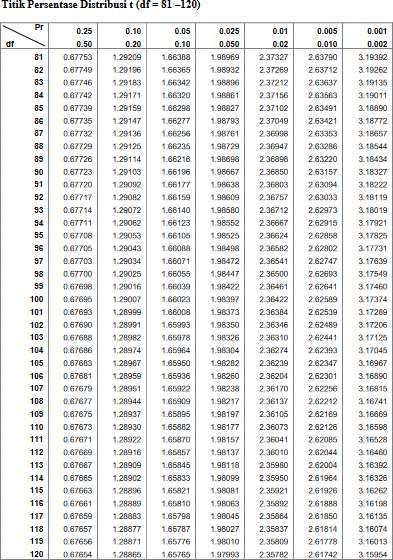 Lampiran15.TabelUjiF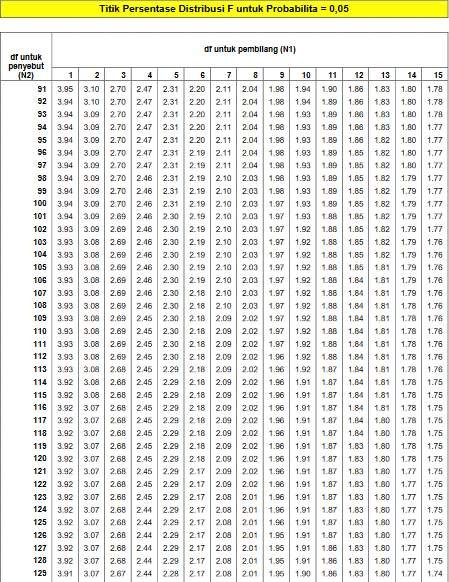 NoKodeNamaPerusahaanTercatat1ADHIAdhiKarya(Persero)Tbk.2ADROAdaro EnergyTbk.3AKRAAKRCorporindoTbk.4ANTMAnekaTambangTbk.5ASIIAstraInternationalTbk.6ASRIAlamSutera RealityTbk.7BBCABankCentralAsiaTbk.BBNIBankNegaraIndonesia(Persero)Tbk.8BBNIBankNegaraIndonesia(Persero)Tbk.9BBRIBankRakyatIndonesia(Persero)Tbk.10BBTNBankTabunganIndonesia(Persero)Tbk.11BKSLSentul CityTbk12BMRIBankMandiri(Persero) Tbk.13BSDEBumi SerpongDamaiTbk.14CPINCharoenPokphand Indonesia Tbk.14ELSAElnusaTbk.15ELSAElnusaTbk.16EXCLXLAxiata Tbk.17GGRMGudangGaramTbk.18HMSPHMSampoernaTbk.19ICBPIndofoodCBPSuksesMakmurTbk.20INCOValeIndonesiaTbk.21INDFIndofoodSukses Makmur Tbk.22INDYIndika EnergyTbk.23INKPIndahKiatPulp&Paper24INTPIndocementTunggalPrakasaTbk.25ITMGIndoTambangrayaMegahTbk26JSMRJasaMarga(Persero)Tbk.27KLBFKalbeFarmaTbk.28LPKRLippoKarawaciTbk.29LPPFMatahariDepartmentStoreTbk.30MEDCMedcoEnergiInternasionalTbk31MNCNMediaNusantaraCitraTbk.NoKodeNamaPerusahaanTercatat32PGASPerusahaanGasNegara(Persero)Tbk.33PTBATambangBatubaraBukitAsam(Persero)Tbk.34PTPPPP (Persero)Tbk.35SCMASuryaCitraMediaTbk.36SMGRSemen Indonesia(Persero)Tbk.37SRILSriRejeki IsmanTbk.38SSMSSawitSumbermasSaranaTbk.TLKMTelekomunikasi Indonesia(Persero)Tbk.39TLKMTelekomunikasi Indonesia(Persero)Tbk.40TPIAChandraAsriPetrochemicalTbk.41UNTRUnitedTractors Tbk.42UNVRUnileverIndonesiaTbk.43WIKAWijayaKarya(Persero) Tbk.44WSBPWaskitaBetonPrecastTbk.45WSKTWaskitaKarya(Persero)Tbk.No.KodeSahamNamaPerusahaanTercatat1ADROAdaro EnergyTbk.2AKRAAKRCorporindo Tbk.3ANTMAnekaTambangTbk.4ASIIAstraInternationalTbk.5BBCABankCentralAsiaTbk.6BBNIBankNegaraIndonesia(Persero)Tbk.7BBRIBankRakyatIndonesia(Persero)Tbk.8BBTNBankTabunganNegara(Persero)Tbk.9BMRIBankMandiri(Persero) Tbk.10BRPTBaritoPacificTbk.11BSDEBumi SerpongDamaiTbk.12BTPSBankTabunganPensiunan NasionalSyariahTbk.13CPINCharoenPokphand Indonesia Tbk14CTRACiputraDevelopment Tbk.15ERAAErajayaSwasembadaTbk.16EXCLXLAxiata Tbk.17GGRMGudangGaramTbk.18HMSPH.M.SampoernaTbk.19ICBPIndofoodCBP SuksesMakmurTbk.20INCOValeIndonesiaTbk.21INDFIndofoodSukses Makmur Tbk.22INDYIndika EnergyTbk.23INKPIndahKiatPulp&Paper Tbk.24INTPIndocementTunggalPrakarsaTbk.25ITMGIndoTambangrayaMegahTbk.26JPFAJapfaComfeedIndonesia Tbk.27JSMRJasaMarga(Persero)Tbk.28KLBFKalbeFarmaTbk.29LPPFMatahariDepartment StoreTbk.30MEDCMedcoEnergiInternasionalTbk.31MNCNMediaNusantaraCitraTbk.32PGASPerusahaan GasNegaraTbk.33PTBABukitAsamTbk.34PTPPPP(Persero)Tbk.35PWONPakuwonJati Tbk.36SCMASuryaCitraMediaTbk.37SMGRSemen Indonesia(Persero)Tbk.38SRILSriRejeki IsmanTbk.39TKIMPabrikKertasTjiwiKimiaTbk.40TLKMTelekomunikasi Indonesia(Persero)Tbk.41TPIAChandraAsriPetrochemicalTbk.42UNTRUnitedTractors Tbk.43UNVRUnileverIndonesiaTbk.44WIKAWijayaKarya(Persero) Tbk.45WSKTWaskitaKarya(Persero)Tbk.No.KodeSahamNamaPerusahaanTercatat1ACESAceHardwareIndonesiaTbk.2ADROAdaro EnergyTbk.3AKRAAKRCorporindo Tbk.4ANTMAnekaTambangTbk.5ASIIAstraInternationalTbk.6BBCABankCentral AsiaTbk.7BBNIBankNegaraIndonesia(Persero)Tbk.8BBRIBankRakyatIndonesia(Persero)Tbk.9BBTNBankTabunganNegara(Persero)Tbk.10BMRIBankMandiri(Persero) Tbk.11BSDEBumi SerpongDamaiTbk.12BTPSBank BTPNSyariahTbk.13CPINCharoenPokphand Indonesia Tbk14CTRACiputraDevelopment Tbk.15ERAAErajayaSwasembadaTbk.16EXCLXLAxiata Tbk.17GGRMGudangGaramTbk.18HMSPH.M.SampoernaTbk.19ICBPIndofoodCBP SuksesMakmurTbk.20INCOValeIndonesiaTbk.21INDFIndofoodSukses Makmur Tbk.22INKPIndahKiatPulp&Paper Tbk.23INTPIndocementTunggalPrakarsaTbk.24ITMGIndoTambangrayaMegahTbk.25JPFAJapfaComfeedIndonesia Tbk.26JSMRJasaMarga(Persero)Tbk.27KLBFKalbeFarmaTbk.28MDKAMerdekaCopperGold Tbk.29MIKAMitraKeluargaKaryasehat Tbk.30MNCNMediaNusantaraCitraTbk.31PGASPerusahaan GasNegaraTbk.32PTBABukitAsamTbk.33PTPPPP(Persero)Tbk.34PWONPakuwonJati Tbk.35SCMASuryaCitraMediaTbk.36SMGRSemen Indonesia(Persero)Tbk.37SMRASummareconAgungTbk.38SRILSriRejeki IsmanTbk.39TBIGTowerBersama InfrastructureTbk.40TKIMPabrikKertasTjiwiKimiaTbk.41TLKMTelekomunikasi Indonesia(Persero)Tbk.42TOWRSaranaMenaraNusantaraTbk.43UNTRUnitedTractors Tbk.44UNVRUnileverIndonesiaTbk.45WIKAWijayaKarya(Persero)Tbk.No.KodeSahamNamaPerusahaanTercatat1ACESAceHardwareIndonesiaTbk.2ADROAdaro EnergyTbk.3AKRAAKRCorporindo Tbk.4ANTMAnekaTambangTbk.5ASIIAstraInternationalTbk.6BBCABankCentralAsiaTbk.7BBNIBankNegaraIndonesia(Persero)Tbk.8BBRIBankRakyatIndonesia(Persero)Tbk.9BBTNBankTabunganNegara(Persero)Tbk.10BMRIBankMandiri(Persero) Tbk.11BRPTBaritoPacificTbk.12BSDEBumi SerpongDamaiTbk.13BUKABukalapak.comTbk.14CPINCharoenPokphand Indonesia Tbk15ERAAErajayaSwasembadaTbk.16EXCLXLAxiata Tbk.17GGRMGudangGaramTbk.18HMSPH.M.SampoernaTbk.19ICBPIndofoodCBP SuksesMakmurTbk.20INCOValeIndonesiaTbk.21INDFIndofoodSukses Makmur Tbk.22INKPIndahKiatPulp&Paper Tbk.23INTPIndocementTunggalPrakarsaTbk.24ITMGIndoTambangrayaMegahTbk.25JPFAJapfaComfeedIndonesia Tbk.26JSMRJasaMarga(Persero)Tbk.27KLBFKalbeFarmaTbk.28MDKAMerdekaCopperGold Tbk.29MEDCMedcoEnergiInternasionalTbk.30MIKAMitraKeluargaKaryasehat Tbk.31MNCNMediaNusantaraCitraTbk.32PGASPerusahaan GasNegaraTbk.33PTBABukitAsamTbk.34PTPPPP(Persero)Tbk.35PWONPakuwonJati Tbk.36SMGRSemen Indonesia(Persero)Tbk.37TBIGTowerBersama InfrastructureTbk.38TINSTimah Tbk.39TKIMPabrikKertasTjiwiKimiaTbk.40TLKMTelkom Indonesia(Persero)Tbk.41TOWRSaranaMenaraNusantaraTbk.42TPIAChandraAsriPetrochemicalTbk.43UNTRUnitedTractors Tbk.44UNVRUnileverIndonesiaTbk.45WIKAWijayaKarya(Persero) Tbk.No.KodeSahamNamaPerusahaanTercatat1ADROAdaroEnergyIndonesia Tbk.2AMRTSumberAlfariaTrijayaTbk.3ANTMAnekaTambangTbk.4ARTOBankJagoTbk.5ASIIAstraInternationalTbk.6BBCABankCentralAsiaTbk.7BBNIBankNegaraIndonesia(Persero)Tbk.8BBRIBankRakyatIndonesia(Persero)Tbk.9BBTNBankTabunganNegara(Persero)Tbk.10BFINBFIFinanceIndonesiaTbk.11BMRIBankMandiri(Persero) Tbk.12BRISBankSyariahIndonesiaTbk.13BRPTBaritoPacificTbk.14BUKABukalapak.comTbk.15CPINCharoenPokphand IndonesiaTbk16EMTKElangMahkotaTeknologiTbk.17ERAAErajayaSwasembadaTbk.18EXCLXLAxiata Tbk.19GOTOGoToGojekTokopedia Tbk.20HMSPH.M.SampoernaTbk.21HRUMHarumEnergyTbk.22ICBPIndofoodCBP SuksesMakmurTbk.23INCOValeIndonesiaTbk.24INDFIndofoodSukses MakmurTbk.25INDYIndika EnergyTbk.26INKPIndahKiatPulp&Paper Tbk.27INTPIndocementTunggalPrakarsaTbk.28ITMGIndoTambangrayaMegahTbk.29JPFAJapfaComfeedIndonesia Tbk.30KLBFKalbeFarmaTbk.31MDKAMerdekaCopperGold Tbk.32MEDCMedcoEnergiInternasionalTbk.33MIKAMitraKeluargaKaryasehat Tbk.34MNCNMediaNusantaraCitraTbk.35PGASPerusahaan GasNegaraTbk.36PTBABukitAsamTbk.37SMGRSemen Indonesia(Persero)Tbk.38TBIGTowerBersama InfrastructureTbk.39TINSTimah Tbk.40TLKMTelkom Indonesia(Persero)Tbk.41TOWRSaranaMenaraNusantaraTbk.42TPIAChandraAsriPetrochemicalTbk.43UNTRUnitedTractors Tbk.44UNVRUnileverIndonesiaTbk.45WIKAWijayaKarya(Persero)Tbk.NoKodeSahamTahunTahunTahunTahunTahunPerusahaan yang tidak pernahkeluar pada Indeks LQ-45 daritahun2018-2022yangmenerbitkanLaporanKeuangandenganRupiahNoKodeSaham20182019202020212022Perusahaan yang tidak pernahkeluar pada Indeks LQ-45 daritahun2018-2022yangmenerbitkanLaporanKeuangandenganRupiah1.ACES2.ADHI3.ADRO4.AKRA5.ANTM6.ARTO7.ASII8.BBCA9.BBNI10.BBRI11.BBTN12.BFIN13.BJBR14.BMRI15.BMTR16.BRIS17.BRPT18.BSDE19.BTPS20.BUKA21.BUMI22.CPIN23.CTRA24.EMTK25.ERAA26.EXCL27.GGRM28.GOTO29.HMSP30.HRUM31.ICBP32.INCO33.INDF34.INDY35.INKP36.INTP37.ITMG38.JPFA39.JSMR40.KLBF41.LPKR42.LPPF43.MDKA44.MIKA45.MEDC46.MNCN47.MYRX48.PGAS49.PTBA50.PTPP51.PWON52.SCMA53.SMGR54.SRILL55.SSMS56.TBIG57.TINS58.TKIM59.TLKM60.TOWR61.TPIA62.TRAM63.UNTR64.UNVR65.WIKA66.WSBP67.WSKT2018CR2019CR2020CR2021CR2022CRANTM1,320052398ANTM1,448119032ANTM1,211465362ANTM1,787177463ANTM1,958379259ASII1.126.327.629ASII1,291070607ASII1,543202389ASII1,544277207ASII1,50856558BBCA0,028928455BBCA0,028176229BBCA0,024747731BBCA0,021739429BBCA1,209382771BBNI0,038922894BBNI0,038526021BBRI0,025177184BBNI0,032067773BBNI1,157589348BBRI0,024677496BBRI0,026566774HMSP2,454135534BBRI0,034602762BBRI1,19420486BBTN0,982870331BBTN0,981437538BBTN1,123942816BBTN1,134804952BBTN1,144493449BMRI1,285154155BMRI1,276339654BMRI1,241530794BMRI1,300784883BMRI1,290427456EXCL0,335591699EXCL0,448644257EXCL0,401501435EXCL0,369056989EXCL0,394996603GGRM2,058062631GGRM2,061906485GGRM2,912284086GGRM2,09073236GGRM1,903694694HMSP4,301965806HMSP3,27609023ICBP2,257612549HMSP1,881379426HMSP1,685149604ICBP1,951733408ICBP2,535694735BBNI0,036667237ICBP1,799184891ICBP3,096528431INDF1,066289874INDF1,272071153INDF1,373263142INDF1,341060248INDF1,786004413INTP3,137263673INTP3,312130388INTP2,917323141INTP2,439840388INTP2,138482984JSMR0,380093172JSMR0,27964286JSMR0,717142439JSMR0,862441585JSMR1,028347553KLBF4,657702692KLBF4,35468264KLBF4,115976955KLBF4,445187625KLBF3,77117683MNCN3,406594825MNCN3,569334144MNCN3,85138926MNCN3,130681021MNCN4,718649515PTBA2,315109764PTBA2,489716283PTBA2,159960976PTBA2,427990545PTBA2,282998529SMGR1,967161376SMGR1,360963075SMGR1,352718886SMGR1,07459934SMGR1,445443685TLKM0,935301874TLKM0,714797238TLKM0,673049368TLKM0,886389608TLKM0,782192987UNTR1,140739802UNTR1,559801438UNTR2,110205949UNTR1,987721299UNTR1,877614796UNVR0,732485398UNVR0,652899572UNVR0,660927285UNVR0,614071086UNVR0,608232789WIKA1,618717908WIKA1,394933423WIKA1,086316736WIKA1,005871429WIKA0,9117072942018DER2019DER2020DER2021DER2022DERANTM0,745159996ANTM0,66515247ANTM0,666514244ANTM0,579689936ANTM0,418572279ASII0,976973326ASII0,88451674ASII0,730345759ASII0,70355031ASII0,695786148BBCA0,440476886BBCA4,249762919BBCA4,794084477BBCA5,027257171BBCA4,915008182BBNI6,081494095BBNI5,507741579BBNI6,611332725BBNI6,62597113BBNI6,345606577BBRI5,886720472BBRI5,666879547BBRI6,39456494BBRI4,751109067BBRI5,149201736BBTN11,85362565BBTN12,07997472BBTN16,07857886BBTN15,30802988BBTN13,56176935BMRI5,092731113BMRI4,90708212BMRI5,940614636BMRI5,972646797BMRI6,121405165EXCL2,140906405EXCL2,2802716EXCL2,539922735EXCL2,621594181EXCL2,38624252GGRM0,530959224GGRM0,530959224GGRM0,336092131GGRM0,517405769GGRM0,530743035HMSP3,180068867HMSP0,426658946HMSP0,642582264HMSP0,818700613HMSP0,944858547ICBP0,51349478ICBP4,513578368ICBP1,058671169ICBP1,157498055ICBP1,006255493INDF0,933974053INDF0,774799692INDF1,061417085INDF1,070320011INDF0,927231842INTP0,196669272INTP0,20049548INTP0,233061246INTP0,267453549INTP0,313757474JSMR3,080333617JSMR3,299176257JSMR3,201173049JSMR2,970260132JSMR2,557152268KLBF0,186445695KLBF0,2130512KLBF0,234635527KLBF0,206939841KLBF0,232787637MNCN0,535339572MNCN0,424009193MNCN0,308488224MNCN0,219779037MNCN0,126216878PTBA0,48576427PTBA0,416615019PTBA0,420182812PTBA0,489408513PTBA0,568651779SMGR0,557054899SMGR0,536072281SMGR1,187908761SMGR0,923044139SMGR0,756162912TLKM0,757806706TLKM8,866353945TLKM1,042725145TLKM0,906367994TLKM0,84368426UNTR1,038205663UNTR0,828068069UNTR0,580451039UNTR0,567210181UNTR0,569346634UNVR1,752950397UNVR2,909487033UNVR3,159023998UNVR3,412715802UNVR3,582672213WIKA2,440541328WIKA2,232291331WIKA3,088818345WIKA2,97966648WIKA3,2913576512018ROA2019ROA2020ROA2021ROA2022ROAANTM0,050815ANTM0,006420024ANTM0,03622349ANTM0,056560071ANTM0,113143334ASII0,079406ASII0,075636866ASII0,05491081ASII0,069657593ASII0,11116703BBCA0,032447BBCA0,033883159BBCA0,02885581BBCA0,025943097BBCA0,028471858BBNI0,017607BBNI0,02174057BBNI0,00470385BBNI0,012149646BBNI0,014231473BBRI0,022315BBRI0,027879547BBRI0,01439193BBRI0,018076035BBRI0,026033537BBTN0,00908BBTN0,001787599BBTN0,00651344BBTN0,003815335BBTN0,004932896BMRI0,020408BMRI0,027056148BMRI0,01474284BMRI0,016411531BMRI0,022758105EXCL0,056933EXCL0,011572008EXCL0,00509524EXCL0,017916717EXCL0,11257011GGRM0,112784GGRM0,137323285GGRM0,09709134GGRM0,064119107GGRM0,032710077HMSP0,292458HMSP0,273698664HMSP0,17067882HMSP0,138700483HMSP0,116069924ICBP0,151507ICBP0,148194024ICBP0,07164555ICBP0,072249027ICBP0,052601863INDF0,065786INDF0,068490236INDF0,0566465INDF0,067616394INDF0,060150294INTP0,044693INTP0,067971924INTP0,06454201INTP0,071663102INTP0,071650817JSMR0,024709JSMR0,020028016JSMR0,00097392JSMR0,007786592JSMR0,00897107KLBF0,140674KLBF0,124020542KLBF0,12701423KLBF0,12500662KLBF0,128983192MNCN0,099735MNCN0,132452739MNCN6,5165E-07MNCN0,118998621MNCN0,099933238PTBA0,242485PTBA0,147265321PTBA0,09350929PTBA0,209722104PTBA0,281450379SMGR0,069262SMGR0,028420428SMGR0,02970578SMGR0,028196738SMGR0,035180817TLKM0,154809TLKM0,114824057TLKM0,10523076TLKM0,129617871TLKM0,107005291UNTR0,107841UNTR0,078333109UNTR0,05428768UNTR0,1061844UNTR0,199665073UNVR0,460373UNVR0,343359466UNVR0,34364414UNVR0,29980289UNVR0,300955491WIKA0,037372WIKA0,040700118WIKA0,00442771WIKA0,003412805WIKA0,000238057Perusahaan20182019202020212022ANTM0,2240,0980391,3035710,162791-0,11778ASII-0,00904-0,15805-0,12996-0,053940,328947BBCA0,1872150,2855770,0127150,0782870,171233BBNI-0,11111-0,10795-0,213380,0931170,366667BBRI-0,005490,21547-0,05227-0,014390,201946BBTN-0,28852-0,16535-0,186320,002899-0,21965BMRI-0,078250,040683-0,175920,1106890,41287EXCL-0,331080,590909-0,133330,161172-0,32492GGRM-0,00209-0,36622-0,22642-0,25366-0,41176HMSP-0,21564-0,43396-0,28333-0,3588-0,12953ICBP0,1183430,174603-0,16441-0,083560,144118INDF-0,022950,063758-0,13565-0,076640,063241INTP-0,159450,031165-0,23916-0,16408-0,18182JSMR-0,331250,209112-0,10531-0,15983-0,23393KLBF-0,100590,065789-0,086420,0912160,294118MNCN-0,463041,362319-0,30061-0,21053-0,17778PTBA0,747967-0,38140,056391-0,035590,361624SMGR0,1616160,0434780,035417-0,4165-0,0931TLKM-0,147730,058667-0,166250,220544-0,07178UNTR-0,2274-0,21298-0,018580,0485210,177201UNVR-0,18784-0,07489-0,125-0,440820,143552WIKA0,0677420,202417-0,00251-0,44332-0,27602TahunNilai Tukar20181448120191394501202014105012021142690120221573100NNMinimumMaximumMeanStd.DeviationCR108.024.721.56261.14284DER108.1916.082.32512.97536ROA108.006.52.1443.62500NILAITUKAR10813945.0015731.0014514.2963643.32526RETURNSAHAM108-.46.75-.0458.22222ValidN(listwise)108Model	RModel	RRSquareAdjusted RSquareStd. Error of theEstimateDurbin-Watson1.620a.384.317.848281.995UnstandardizedCoefficientsUnstandardizedCoefficientsUnstandardizedCoefficientsUnstandardizedCoefficientsStandardizedCoefficientsBetaCollinearityStatisticsCollinearityStatisticsModel	BModel	BModel	BStd. ErrorStandardizedCoefficientsBetaToleranceVIF1(Constant)-5.7502.9091CR-.297.136-.323.7621.3121DER-.180.051-.515.7761.2891ROA2.3362.023.169.7741.2921NILAITUKAR.000.000.208.8481.179UnstandardizedCoefficientsUnstandardizedCoefficientsUnstandardizedCoefficientsUnstandardizedCoefficientsStandardizedCoefficientsBetatSig.Model	BModel	BModel	BStd. ErrorStandardizedCoefficientsBetatSig.1(Constant)2.4921.6191.539.1321CR-.070.076-.164-.924.3611DER.025.028.152.861.3951ROA1.2351.126.1941.097.2801NILAITUKAR.000.000-.198-1.175.247UnstandardizedCoefficientsUnstandardizedCoefficientsUnstandardizedCoefficientsUnstandardizedCoefficientsStandardizedCoefficientsBetatSig.Model	BModel	BModel	BStd. ErrorStandardizedCoefficientsBetatSig.1(Constant)-1.455.316-4.599.0001CR-.304.138-.330-2.198.0341DER-.197.051-.564-3.894.0001ROA3.0971.988.2251.558.128Model	Sum ofSquaresModel	Sum ofSquaresModel	Sum ofSquaresdfMeanSquareFSig.1Regression15.00935.0036.739.001b1Residual28.21038.7421Total43.21941UnstandardizedCoefficientsUnstandardizedCoefficientsUnstandardizedCoefficientsUnstandardizedCoefficientsStandardizedCoefficientsBetatSig.Model	BModel	BModel	BStd. ErrorStandardizedCoefficientsBetatSig.1(Constant)-7.7383.203-2.416.0211CR.059.226.064.261.7961DER-.450.096-1.288-4.700.0001ROA6.2603.900.4541.605.1171InteraksiCR_NilaiTukar-.063.137-.094-.456.6511InterkasiDER_NilaiTukar.870.284.9013.063.0041InteraksiROA_NilaiTukar-.290.315-.292-.919.364Model	Sum ofSquaresModel	Sum ofSquaresModel	Sum ofSquaresdfMeanSquareFSig.1Regression21.02263.5045.525.000b1Residual22.19635.6341Total43.21941NamaPerus2018201920202021202220182019202020212022201820192020202120222018201920202021202220182019202020212022NamaPerusahaanCR(X1)CR(X1)CR(X1)CR(X1)CR(X1)DERDERDERDERDERROAROAROAROAROANilaiTukar(MO)NilaiTukar(MO)NilaiTukar(MO)NilaiTukar(MO)NilaiTukar(MO)Return Saham(Y)Return Saham(Y)Return Saham(Y)Return Saham(Y)Return Saham(Y)1413141415-ANT1,31,41,21,71,90,70,60,60,51,10,00,00,00,00,148941026730,20,01,30,10,1M2048118758456567805051063657131555124980463181413141415----1,11,21,51,51,50,90,80,70,70,60,00,00,00,00,148941026730,00,10,10,00,3ASII2691434409778530049679765570111555109583054291413141415BBC0,00,00,00,01,20,44,24,75,00,90,00,00,00,00,048941026730,10,20,00,00,1A2928252209405094275432342926281555187861378711413141415---0,00,00,00,01,16,05,56,66,60,90,00,00,00,00,048941026730,10,10,20,00,3BBNI3939253258810811269818220512141555111081393671413141415---0,00,02,40,01,15,85,66,34,71,30,00,00,00,00,048941026730,00,20,00,00,2BBRI2527543594876795514622281418261555105155214021413141415----BBT0,90,91,11,11,111,12,16,15,1,00,00,00,00,00,048941026730,20,10,10,00,2N83812435448540800793085009020704051555189658603201413141415--1,21,21,21,31,25,04,95,95,90,90,00,00,00,00,048941026730,00,00,10,10,4BMRI8576420190930741739520271516231555178417611131413141415---EXC0,30,40,40,30,32,12,22,52,60,90,00,00,00,00,148941026730,30,50,10,10,3L3649026995418040226957120518131555131913361251413141415-----GGR2,02,02,92,01,90,50,50,30,50,60,10,10,00,00,048941026730,00,30,20,20,4M5862129104313136175013379764331555102662654121413141415-----HMS4,33,22,21,81,63,10,40,60,80,70,20,20,10,10,148941026730,20,40,20,30,1P0276588185802743198592747139161555116348359301413141415--1,92,50,01,73,00,54,51,01,10,90,10,10,00,00,048941026730,10,10,10,00,1ICBP5236379997131459571552487272531555118756484441413141415---1,01,21,31,31,70,90,71,01,00,90,00,00,00,00,048941026730,00,00,10,00,0INDF6672734186347561709266685768601555123643677631413141415----3,13,32,92,42,10,10,20,20,20,80,00,00,00,00,048941026730,10,00,20,10,1INTP3712174038970033677145686572721555159313964821413141415----0,30,20,70,81,03,03,23,22,91,00,00,00,00,00,048941026730,30,20,10,10,2JSMR8080176228809901707825200108091555131090560341413141415--4,64,34,14,43,70,10,20,20,21,10,10,10,10,10,148941026730,10,00,00,00,2KLBF585516457186133507344124272529155510166869194MNC3,43,53,83,14,70,50,40,30,21,40,10,10,00,10,114481394141014261573-0,41,3-0,3-0,2-0,1N0769513119352408200400320019001555163620111781413141415--2,32,42,12,42,20,40,40,40,40,80,20,10,00,20,248941026730,70,30,00,00,3PTBA159060288386172089594247941081155514881563662SMG1,91,31,31,01,40,50,51,10,91,20,00,00,00,00,0144813941410142615730,10,00,0-0,4-0,0R6761537545573688238769283028351555162433516931413141415---TLK0,90,70,60,80,70,78,81,00,90,80,10,10,10,10,148941026730,10,00,10,20,0M351573868258664306445515053007155514859662172UNT1,11,52,11,91,81,00,80,50,51,00,10,00,00,10,214481394141014261573-0,2-0,2-0,00,00,1R416010887838288067230878540600155512713194977UNV0,70,60,60,60,61,72,93,13,40,90,40,30,30,30,314481394141014261573-0,1-0,0-0,1-0,40,1R325361140853095913266043440001155518875254144WIK1,61,31,01,00,92,42,23,02,91,00,00,00,00,00,0144813941410142615730,00,2-0,0-0,4-0,2A199586061241328980373741040300155516802034376